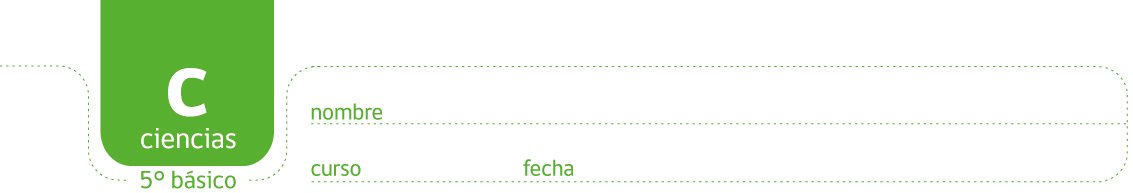 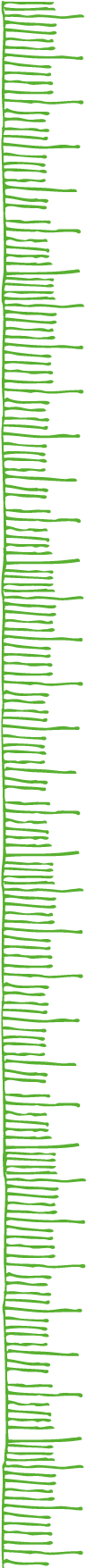 MAPA CONCEPTUAL: ELECTRICIDADElaborado por: Carmen Salazar